Publicado en 28046 el 25/03/2015 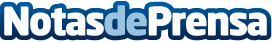 La nueva app de EncuentraPrecios para iPhone, enfocada al showroomingLos usuarios cada vez utilizan más su móvil para buscar y comparar precios de productos. Esta tendencia ha aupado a la aplicación de Encuentraprecios hasta el Top 20 de la App Store. A través de ella tienen acceso instantáneo a más de 600 tiendas on line y 5 millones de productos. Esta app pretende ser el aliado perfecto del showrooming: ir a una tienda, ver un producto y, al instante, comprobar si ese mismo artículo está más barato en otro lugar a través del smartphone o tablet. Datos de contacto:Shoppydoo NetworkRed internacional de comparadores de precios.Nota de prensa publicada en: https://www.notasdeprensa.es/la-nueva-app-de-encuentraprecios-para-iphone_1 Categorias: Telecomunicaciones Dispositivos móviles Innovación Tecnológica http://www.notasdeprensa.es